King Street Primary & Pre - SchoolHigh Grange Road SpennymoorCounty DurhamDL166RA                                                                                                                                         Telephone: (01388) 816078Email: kingstreet@durhamlearning.net         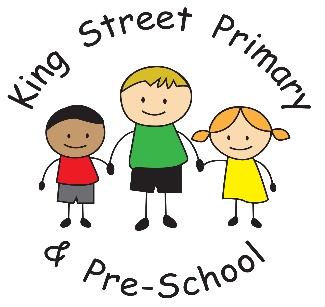 24th March 2023Dear Parents /Carers,It has been another busy week for us this week with children across school taking part in RNLI workshops and also enjoying question time sessions with many different authors. Children have thoroughly enjoyed engaging in activities which bring books to life. Key Stage 2 have also been planting trees and taking part in a shadow puppet workshop. They will all definitely need a rest this weekend. Next week, on Monday 27th, we are encouraging children to dress in bright colours to celebrate Autism Acceptance Week. This month has been a celebration of neurodiversity and the many different conditions people live with. Helping children understand how people are all different and to see the world from another perspective is a really important skill. We teach the children about tolerance as one of our values and we are always complimented from visitors on how inclusive we are.We will end our week with a very full day. On Friday 31st, we will be taking the children to St Andrew’s Church for the Easter Service. We would love to see you there. The service will start at 10am.After lunch we are holding our Easter Craft Event in school. Thank you to all of our families who have requested a place. Please remember this is limited to one adult per family due the space we have available in school. We have an assortment of craft activities available including bonnets in EYFS and egg designing in Year 1-6. There will be cards to make and pictures to colour so we look forward to seeing you there. Community HubOur Hub continues to be well used and we would like to reach out to families who may be in a position to donate and ask for any donations of food, toiletries and cereals. The current crisis does not appear to be easing, with interest rates rising again yesterday, pushing even more families into debt. Your support to our local community is greatly appreciated. Please bring any donations to the school office. Water bottlesWe recognise that hydration is a really important part of our children’s learning and encourage children to bring a bottle of water each day. However, recently there has been a huge increase in the number of children bringing juice or fizzy drinks to school- including the new Prime drinks. Many of these drinks are high in sugar and our NHS advisors have told us the North East has some of the worst dental problems in the country and their recommendation is for children to predominantly drink water. Could you please support us with this by sending your child to school with water only in their classroom bottles. Those children on packed lunch may choose to bring juice as part of their packed lunch only. Upcoming dates for diaryDress down day (bright colours) – Autism Acceptance Day- Monday 27th MarchYear 6 London Information meeting- Monday 27th March (5pm)St Andrew’s Easter Service- Friday 31st March (10am)Easter crafts event – Friday 31st March (1.15-2.15pm)As always, if you have any questions or concerns please do not hesitate to speak to staff or email the school office. Equally, if you would like to volunteer to work within our school team, please speak to the office for a volunteer application pack. Yours SincerelyJoanne BromleyHead Teacher